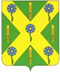 РОССИЙСКАЯ   ФЕДЕРАЦИЯОРЛОВСКАЯ   ОБЛАСТЬНовосильский районный Советнародных депутатов303500 Орловская обл.г. Новосиль ул.К.Маркса 16                      ___                                        т.2-19-59РЕШЕНИЕ №  841Принято Новосильским районным Советом народных депутатов         27 мая 2019 годаВ соответствии с пунктом 4 статьи 15 Федерального закона от 06.10.2003 N 131-ФЗ (ред. от 30.10.2018) "Об общих принципах организации местного самоуправления в Российской Федерации", Уставом Новосильского района, Положением «О заключении соглашений между органами местного самоуправления Новосильского муниципального района Орловской области и органами местного самоуправления поселений, входящих в состав района, о передаче осуществления части своих полномочий», утверждённым решением Новосильского районного Совета народных депутатов от 16.03.2018 г. № 796, Новосильский районный Совет народных депутатов РЕШИЛ:1. Принять  Новосильским  районом часть полномочий по благоустройству в части ремонта общественной территории;2. Принятые полномочия осуществлять за счёт межбюджетных трансфертов, переданных из бюджета города Новосиль  в бюджет  Новосильского района.3. Одобрить проект соглашения между муниципальным образованием Новосильский район и муниципальным образованием  город Новосиль о передаче части полномочий, указанных в пункте 1 настоящего решения (прилагается).4. Решение вступает в силу с момента его принятия.                                         Председатель Новосильского                               Глава Новосильского района	районного Совета народных депутатов                _____________А. И. Шалимов	 _______________К. В. Лазарев                            «___»___________2019 года    «___»_____________2019 годаРОССИЙСКАЯ   ФЕДЕРАЦИЯОРЛОВСКАЯ   ОБЛАСТЬНовосильский районный Советнародных депутатов303500 Орловская обл.г. Новосиль ул.К.Маркса 16                      ___                                        т.2-19-59РЕШЕНИЕ        27 мая 2019 года	   № 170 - РС О принятие Новосильским  районом части полномочий по благоустройству в части ремонта общественной территории  В соответствии с пунктом 4 статьи 15 Федерального закона от 06.10.2003 N 131-ФЗ (ред. от 30.10.2018) "Об общих принципах организации местного самоуправления в Российской Федерации", Уставом Новосильского района, Положением «О заключении соглашений между органами местного самоуправления Новосильского муниципального района Орловской области и органами местного самоуправления поселений, входящих в состав района, о передаче осуществления части своих полномочий», утверждённым решением Новосильского районного Совета народных депутатов от 16.03.2018 г. № 796, Новосильский районный Совет народных депутатов РЕШИЛ:1. Принять решение «О принятие  Новосильским  районом  части полномочий по благоустройству в части ремонта общественной территории» 2. Направить принятое решение   главе Новосильского района для подписания и опубликования. 3. Контроль за исполнение принятого решения возложить на комиссию  по законодательству и правовому регулированию.Председатель Новосильскогорайонного Совета народных депутатов  	К. В. ЛазаревО принятие Новосильским районом части полномочий по благоустройству в части ремонта общественной территории  